ГКУСО «Курский СРЦН «Надежда»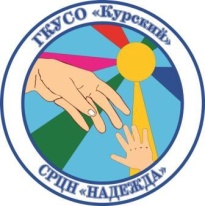 Памятка родителям:ПРЕЖДЕ ЧЕМ ПРИМЕНИТЬ ФИЗИЧЕСКОЕ НАКАЗАНИЕК РЕБЕНКУ, ОСТАНОВИТЕСЬ!Физические наказания:1.Преподают ребенку урок насилия2. Они нарушают безусловную уверенность, в которой нуждается каждый ребенок - что он любим3. В них содержится ложь: притворяясь, будто решают педагогические задачи, родители, таким образом, срывают на ребенке свой гнев. Взрослый бьет ребенка только потому, что его самого били в детстве4. Физические наказания учат ребенка принимать на веру противоречивые доказательства: "Я бью тебя для твоего собственного блага". Мозг ребенка хранит эту информацию5. Они вызывают гнев и желание отомстить, желание это остается вытесненным, и проявляется только позже.6. Они разрушают восприимчивость к собственному страданию и сострадание к другим, ограничивая, таким образом, способность ребенка познавать себя и мирКакой урок из этого выносит ребенок?1.Ребенок не заслуживает уважения 
2. Хорошему можно научиться посредством наказания (оно обычно учит ребенка желанию наказывать, в свою очередь других) 
3. Страдание не нужно принимать близко к сердцу, его следует игнорировать (это опасно для иммунной системы) 
4. Насилие - это проявление любви (на этой почве вырастают многие извращения) 
5. Отрицание чувств - нормальное здоровое явление 
6. От взрослых нет защитыКаким образом проявляется вытесненный гнев у детей?1.Насмешками над слабыми и беззащитными 
2.Драками с одноклассниками 
3.Унижением девочек, символизирующих мать 
4. Плохим отношением к учителю 
5. Выбором телепередач и видеоигр, дающих возможность заново испытать вытесненные чувства ярости и гневаПедагог-психолог отделения социальной реабилитации О.А. Быстрова